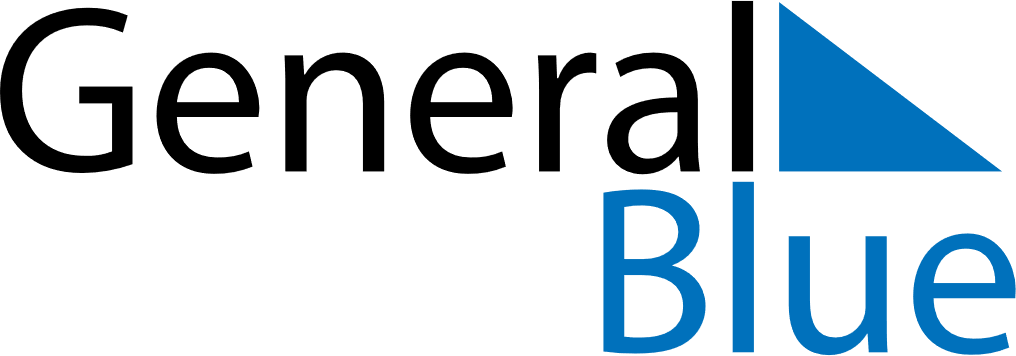 2024 – Q2Togo  2024 – Q2Togo  2024 – Q2Togo  2024 – Q2Togo  2024 – Q2Togo  AprilAprilAprilAprilAprilAprilAprilSUNMONTUEWEDTHUFRISAT123456789101112131415161718192021222324252627282930MayMayMayMayMayMayMaySUNMONTUEWEDTHUFRISAT12345678910111213141516171819202122232425262728293031JuneJuneJuneJuneJuneJuneJuneSUNMONTUEWEDTHUFRISAT123456789101112131415161718192021222324252627282930Apr 1: Easter MondayApr 11: End of Ramadan (Eid al-Fitr)Apr 27: Independence DayMay 1: Labour DayMay 20: Whit MondayJun 17: Feast of the Sacrifice (Eid al-Adha)Jun 21: Day of the Martyrs